Инвестиции в 1-комнатную  квартиру с доходностью от 20 % до 30% годовых1.Что?1-комнатная квартира по адресу г. Москва , Долгопрудная аллея д.15, к.4, этажи от 2 до 12 , площадь 36-37 кв.м.  в собственности города Москва.Высота потолков 2,6 м.  Хороший ремонт. Московская прописка.
Новый посёлок ЖК Мой адрес в Северном. Новые школа, 2 детских сада, вся инфраструктура.В шаговой доступности два великолепных парка.Парк «Водники» с выходом на Клязьму, где расположены яхтклубы, пляжи и красивейшие зоны отдыха. А так же великолепный парк «Долгие пруды» .По МЦД1 (наземное метро - московский диаметр) до центра Москвы можно доехать за 40 минут.Видео https://www.youtube.com/watch?v=bSH8Iiaww_Mhttps://www.youtube.com/watch?time_continue=3&v=15LHpTuv4n8&feature=emb_logo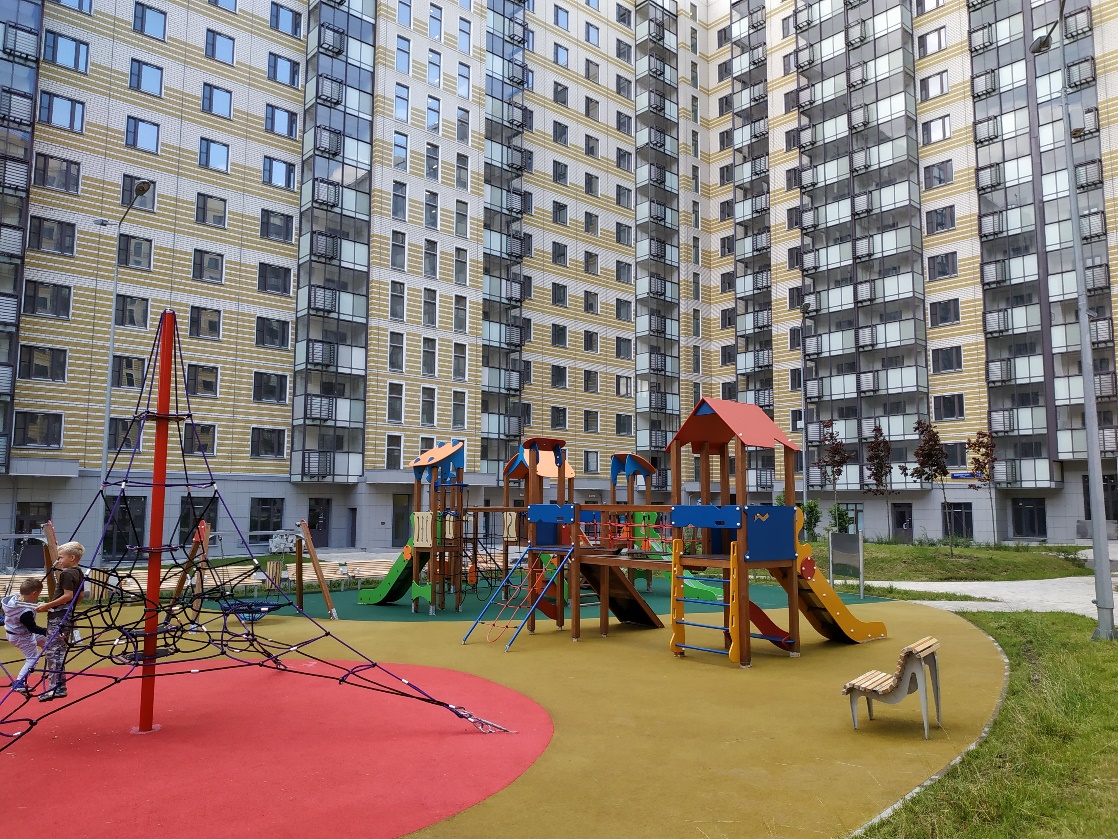 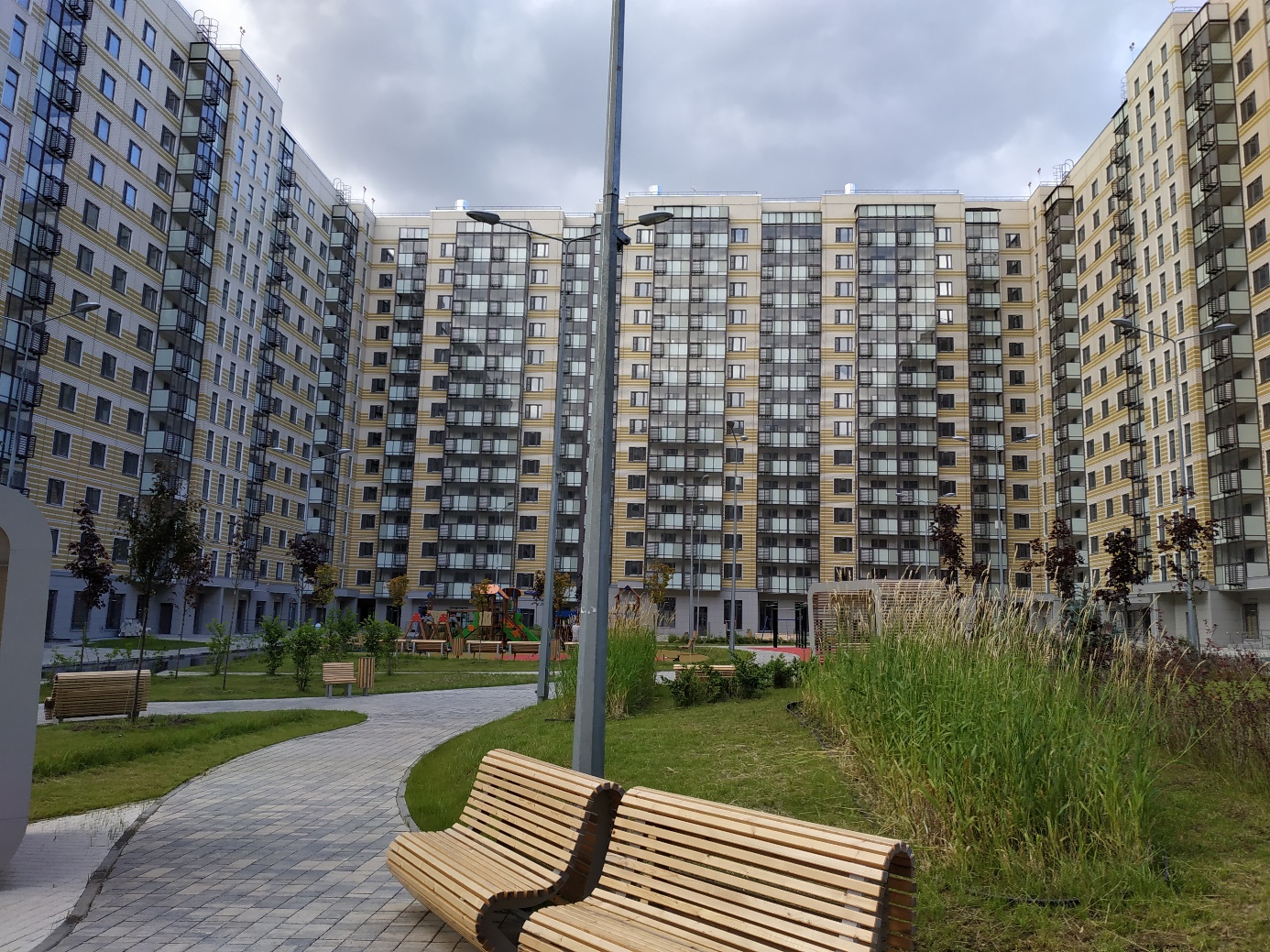 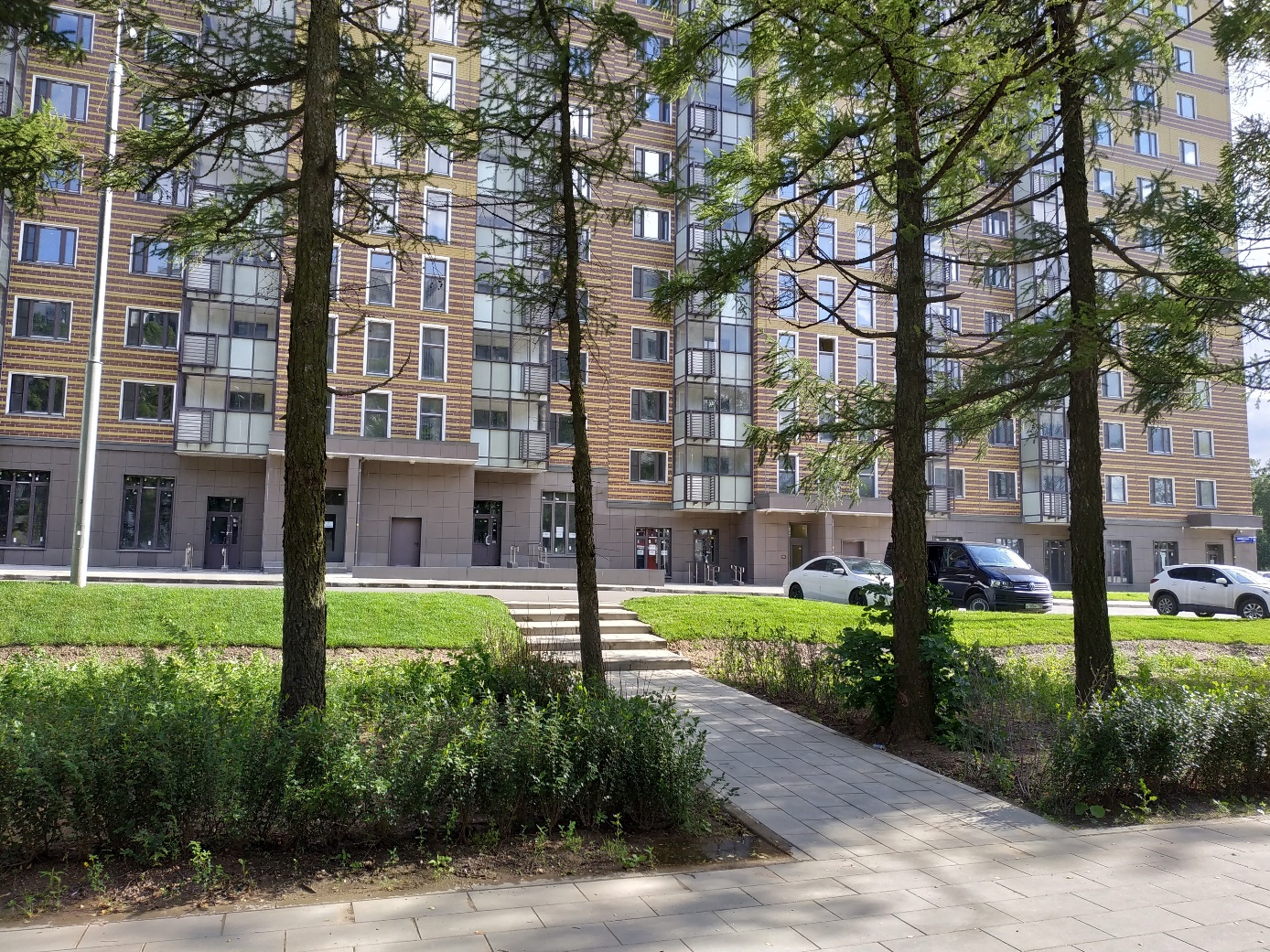 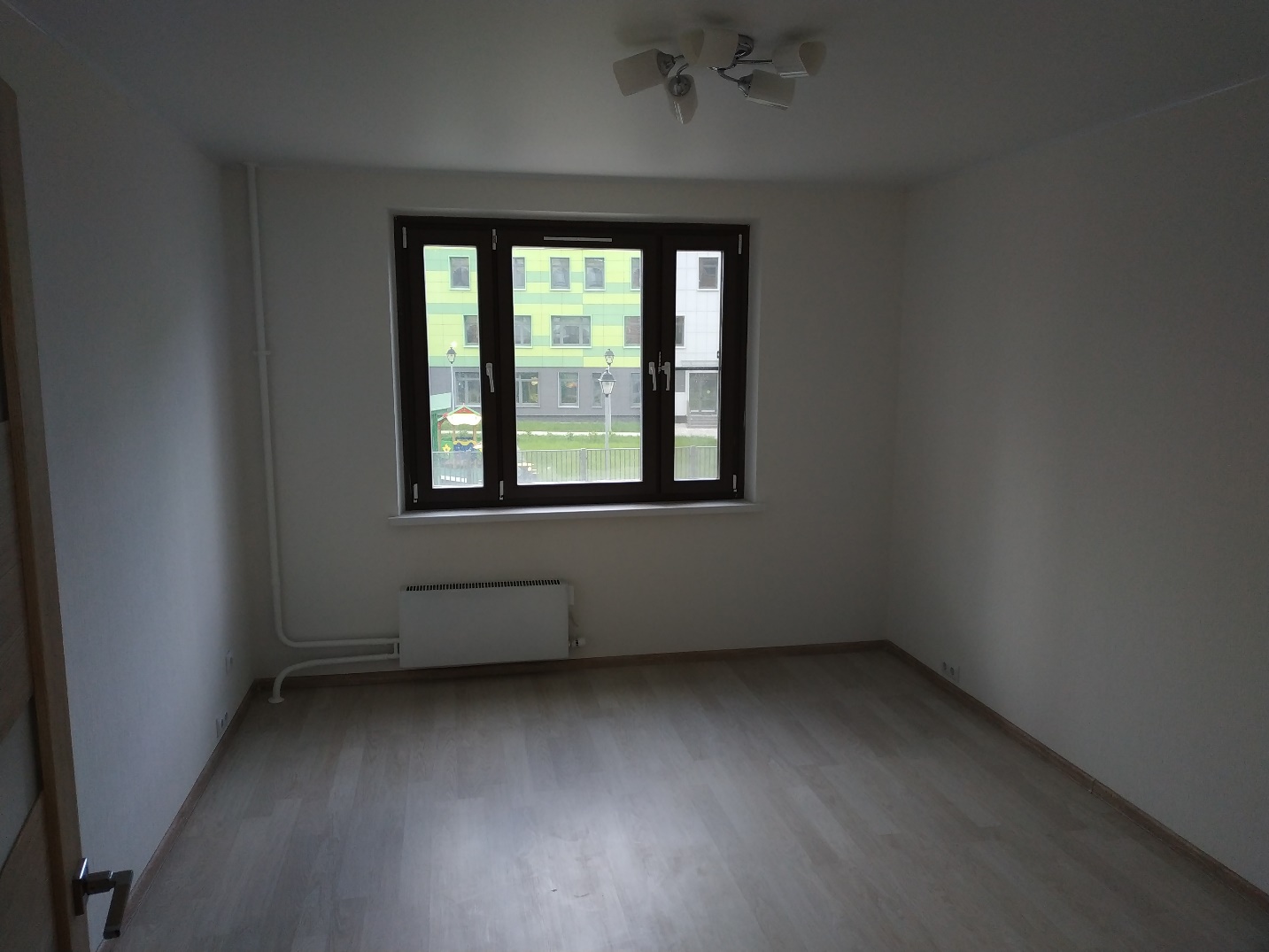 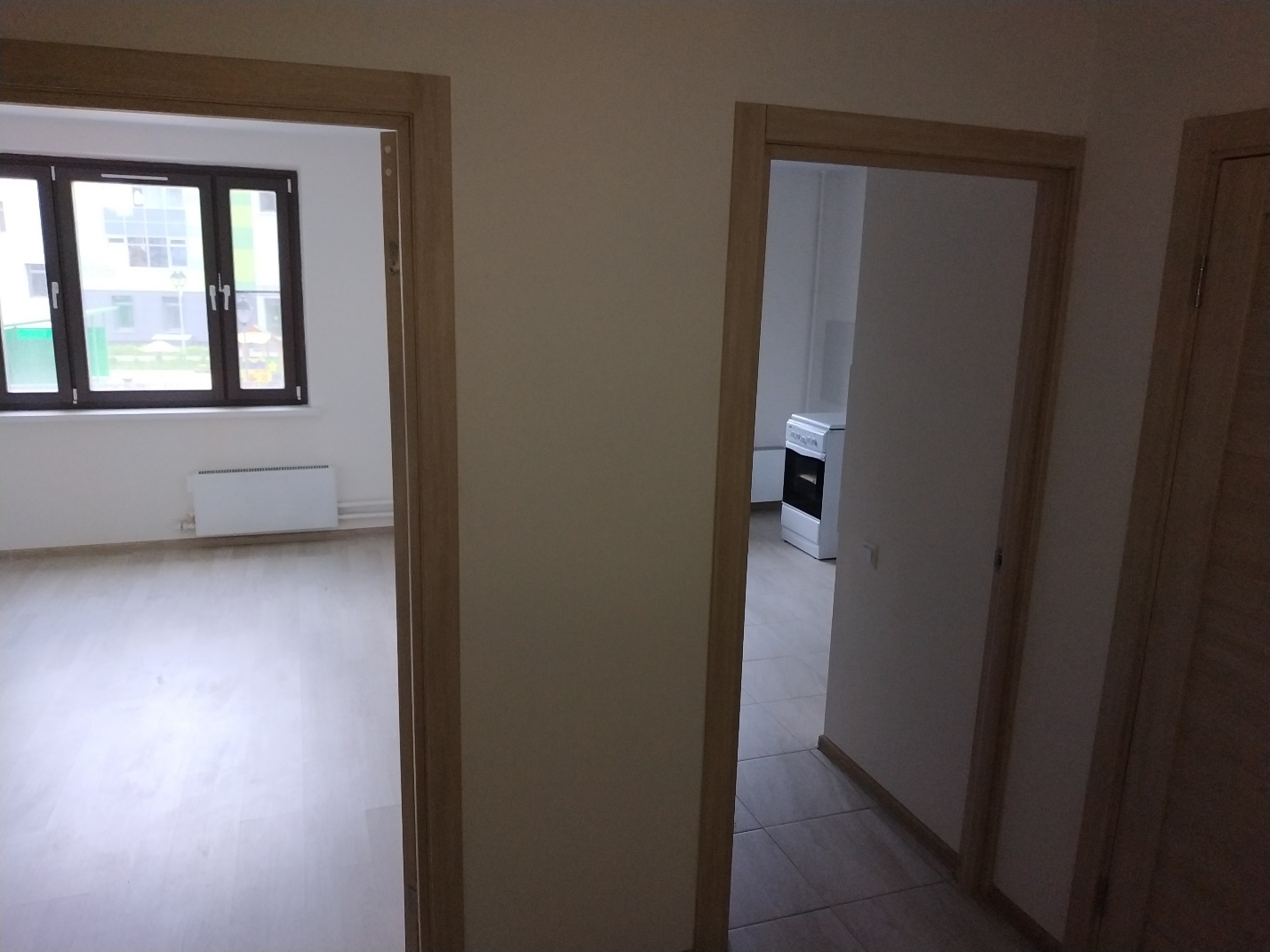 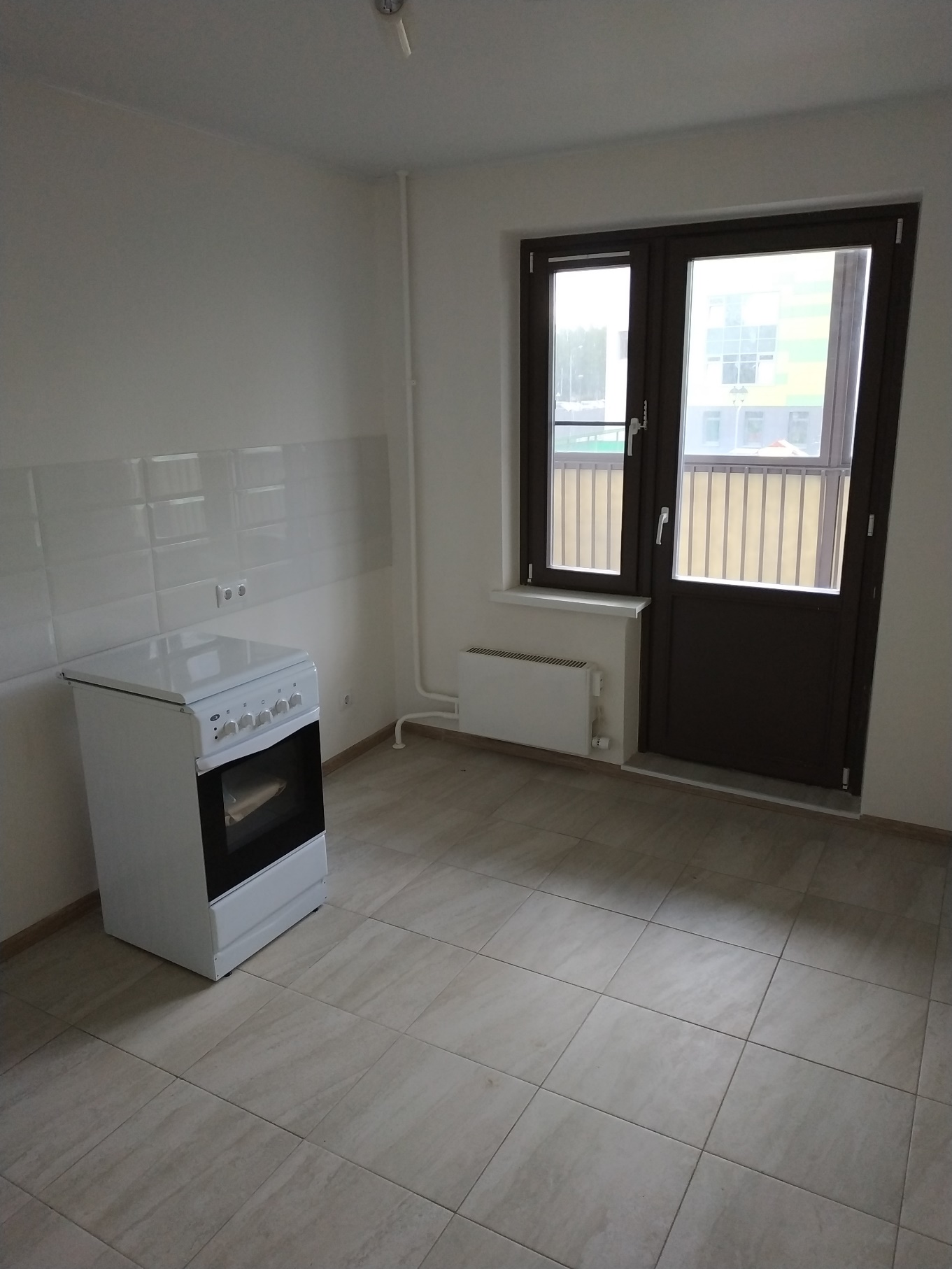 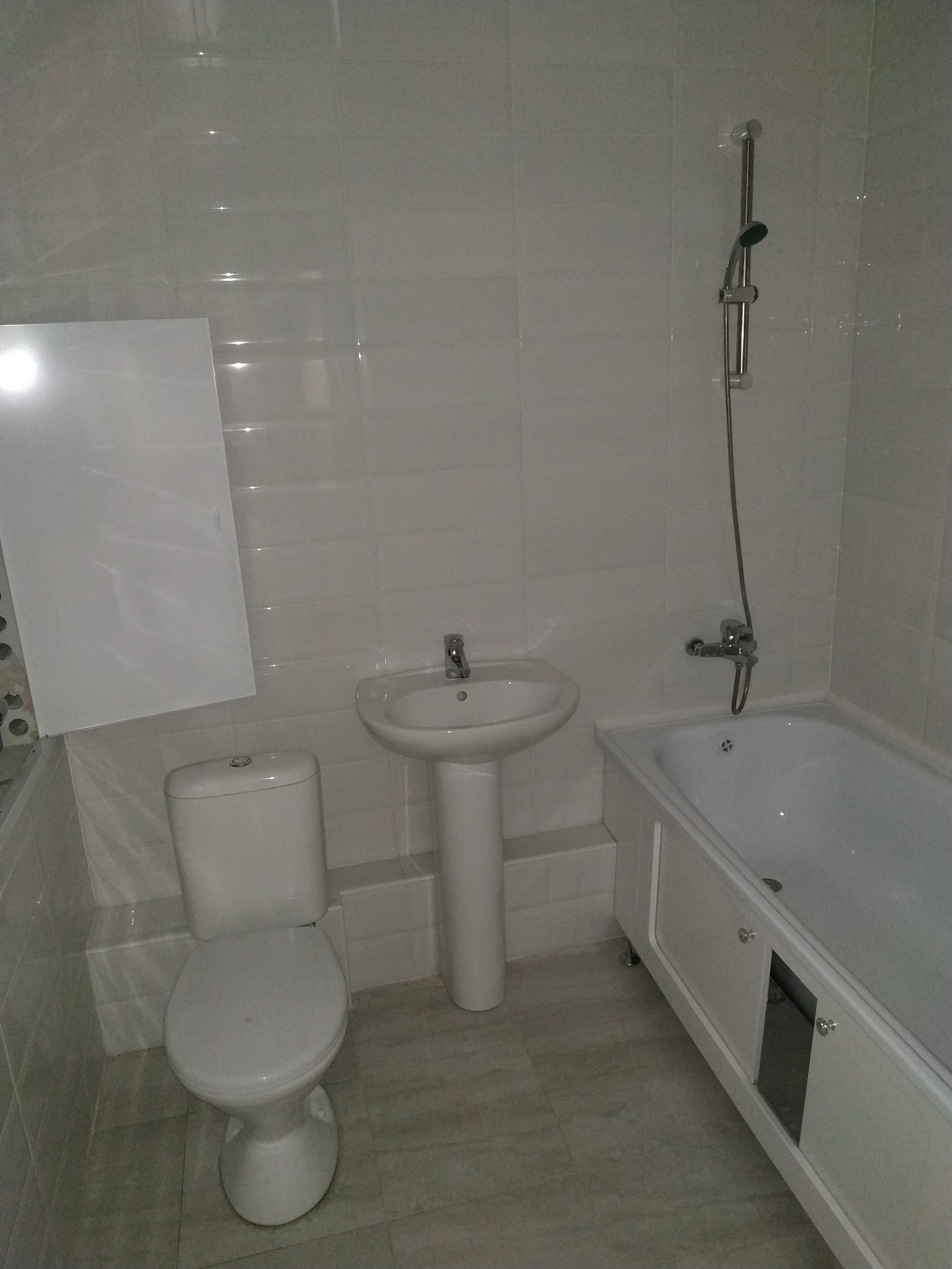 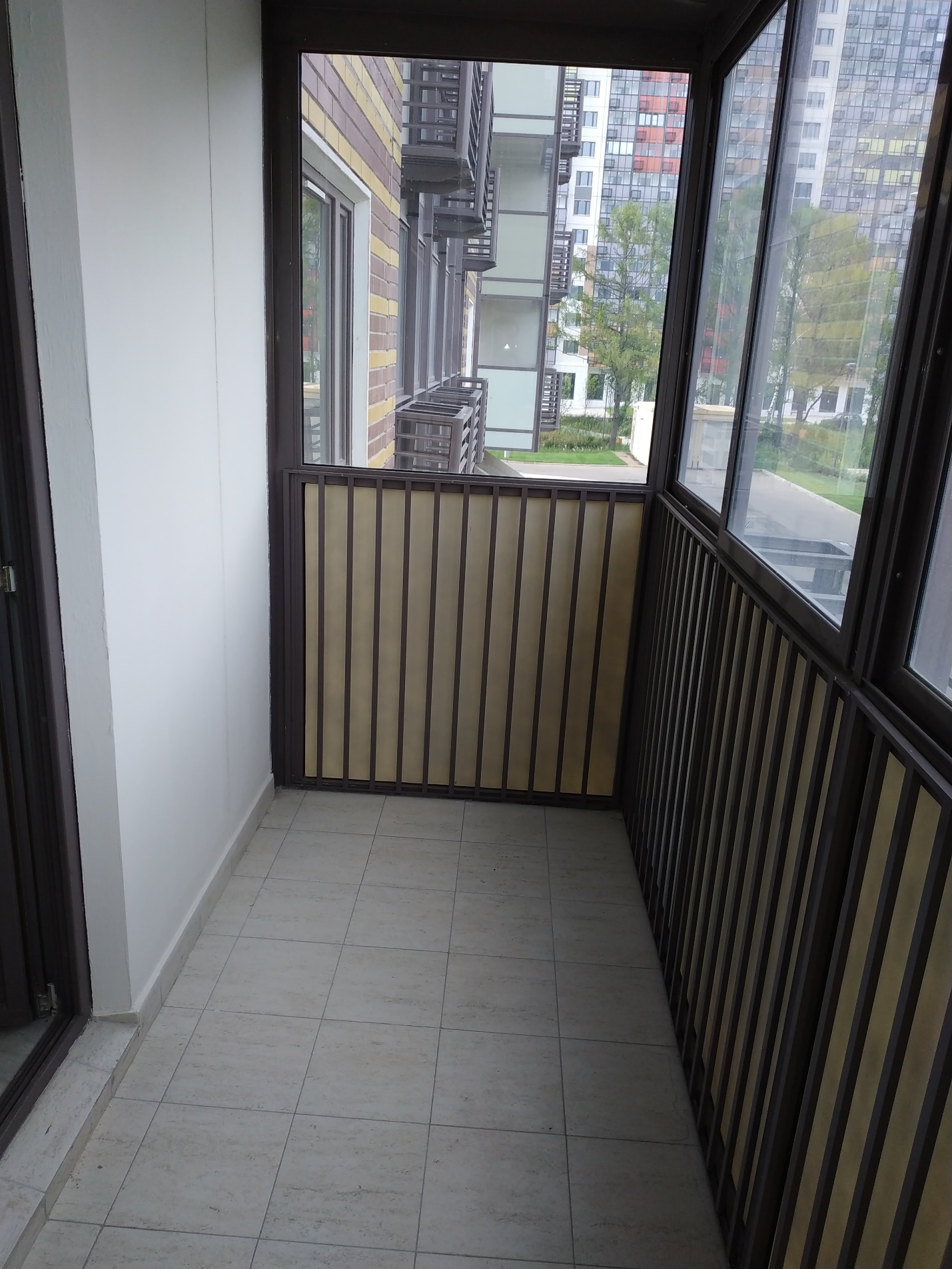 2.Где?Торги на Электронной торговой площадке «Росэлторг» (дочерняя компания Правительства Москвы) https://www.roseltorg.ru/Продавец Казённое предприятие «Управление гражданского строительства Москвы»Агент- лучшее агентство недвижимости Москвы «На Петровке» https://napetrovke.ru/ 3.Когда?Каждый вторник, ориентировочно до конца 2020 года.4.Как?Мы купим квартиру для Вас на аукционе по цене дешевле рыночной на 10-12% , сразу же выставим её на продажу  по рыночной  цене и продадим её за 3-4 месяца.Указанная квартира находится в сегменте массового спроса на жильё в городе Москве. Новый дом, небольшая площадь, эконом класс, хороший микрорайон, транспортная доступность.Согласно исследованной статистики сделок нашего агентства среднее время продажи этой квартиры по рыночной цене составит 3-4 месяца.Ваш доход за 3-4 месяца составит в среднем  10%  за вычетом 2% комиссии агентства и 1,5 % (росреестр, нотариус, подоходный налог).Итак  10%-2%-1,5%=6,5 % за 3-4 месяца, что составит от 19,5% до 26% годовых.После продаже по желанию инвестора возможна аналогичная  инвестиционная сделка и так далее.Пример. На торгах от 20 июля выкуплена 1 комнатная квартира площадью 36,8 кв. метров на 2 этаже за 5710244 рублей.https://investmoscow.ru/tenders/tendercard/?TenderId=17595116На 26.07. 2020 в  свободной  продаже цена самой  дешёвой квартиры в указанной локации 6 400 000 р.https://www.cian.ru/cat.php?deal_type=sale&engine_version=2&house%5B0%5D=4782130&offer_type=flat&room1=1При этом явно фейковые объявление по цене ниже цены покупки на аукционе не учитываются. Доход инвестора составит 6400000-5710244=689756 рублей.Вычитаем вознаграждения агентства , налоги  и орграсходы (250 000 рублей):689756-250000=439756 (чистый доход инвестора) Доходность 439756/5710244*100=7,7% за период 3-4 мес.Годовая доходность 23-30,8% годовых. Важно! На этих торгах эту квартиру можно купить в ипотеку. Естествено доходность в этом случае резко повышается до 120% годовых!  Но вряд ли банки дадут сделку можно делать более 2-3 раз .Мы поможем с ипотекой с сделаем индивидуальный расчёт.5.Почему?Аукцион на то и аукцион, что сделки совершаются на нём здесь и сейчас  за реальные деньги.Покупать недвижимость на аукционе по  рыночной цене просто не имеет смысла. Так как это можно сделать и на открытом рыке в обычном листинге.Практически невозможно совместить аукцион с цепочкой альтернативных сделок на рынке квартир которых как известно большинство.Поэтому средняя цена аукциона по продаже недвижимости всегда нижняя граница рынка. По статистике аналогичных сделок цена аукциона в среднем ниже рыночной  на  10%.6. Риски и гарантииСобственность оформляется сразу на инвестора.По сути чистота сделки гарантируется Правительством Москвы, согласно аукционной документации и нормативных актов г. Москвы:  -в договоре купли продажи будет  чётко гарантировано отсутствие  каких бы то ни было прав третьих лиц, зарегистрированных, проживающих, а так же имеющих право на проживание лиц;-обеспечительный платёж в размере 100 000 рублей вносится на счёт электронной  торговой площадки  «Росэлторг» (дочернему предприятию Правительства Москвы) и не возвращается только в случае отказа покупателя от заключения сделки после выигрыша на аукционе. Во всех остальных случаях платёж возвращается;-после победы на аукционе происходит заключение договора купли-продажи с казённым предприятием Управление гражданского строительства г. Москвы, при этом все платежи вносятся на муниципальные счета;Расчёт вероятных сроков, цены продажи квартиры и сама сделка производятся специалистами лучшего агентства недвижимости Москвы «На Петровке».Сделка по продаже может проводится по безналичному расчёту.Если у Вас возникли вопросы и(или) сомнения- приезжайте к нам в офис или пишите. Мы аргументированно и с использованием конкретных документовподтвердим Вам всё вышеизложенное. WhatsApp/Telegramm +79173276095 Михаил